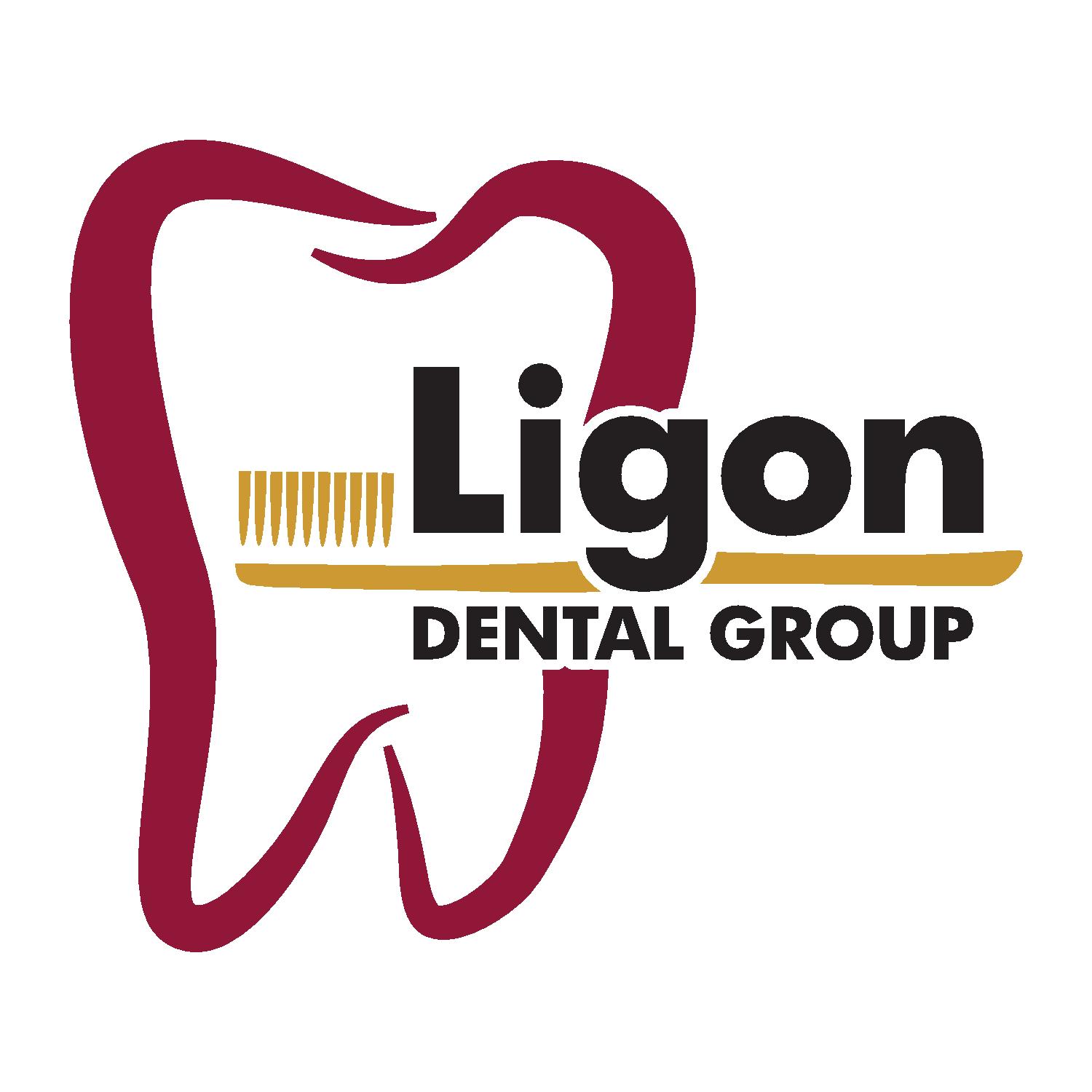 Ligon Dental Group5201 Central Avenue, Saint Petersburg, FL 33710Phone 727-321-7880 / Fax 727-327-6484Patient Consent to the Use and Disclosure of Health InformationFor Treatment, Payment, or Healthcare Operations, Per HIPAA RegulationsI understand that as part of my health care, the practice originates and maintains paper and/or electronic records describing my health history, symptoms, examination and test results, diagnoses, treatment, and any plans for future care or treatment. I understand that this information serves as:A basis for planning my care and treatment,A means of communication among the health professionals who contribute to my care, such as referrals,A source of information for applying my diagnosis and treatment information to my bill,A means by which a third-party payer can verify that services billed were actually rendered,A tool for routine healthcare operations, such as assessing quality and reviewing the competence of staff.I have been provided with a “Notice of Patient Privacy Practices” that provides a more complete description of information uses and disclosures. I understand that I have the following rights and privileges:The right to review the “Notice” prior to acknowledging this consent,The right to restrict or revoke the use or disclosure of my health information for other uses or purposes,The right to request restrictions as to how my health information may be used or disclosed to carry out treatment, payment, or health care operations.PLEASE PRINTRestrictions:**I request the following restrictions to the use or disclosure of my health information:____________________________________________________________________________________________________________________________________________________________**Please tell us with whom we may discuss your protected health information:(For example:  spouse (name), children (name(s)), other relatives (name(s)), friends or caregivers (name(s))______________________________________________________________________________________________________________________________________________________________________________________**Messages or Appointment Reminders:May we leave a message at your home using doctor's/practice name:		Yes {  }		No {  }May we leave a message at your work using doctor's/practice name:		Yes {  }		No {  }Messages will be of a non-sensitive nature, such as, appointment reminders.I understand that as a part of treatment, payment, or health care operations, it may become necessary to disclose health information to another entity, i.e., referrals to other health care providers. I consent to such disclosure for these uses as permitted by law.**I fully understand and accept / decline (please circle one) the information of this consent._____________________________________________________	________________________Patient/Guardian Signature							Date_____________________________________________________Print Name of Person Signing*If other than the patient (Patient Name) __________________________________ is signing, are you the legal guardian, custodian or have the Power of Attorney for this patient, for treatment, payment or health care operations? 		Yes {  }		No {  }FOR OFFICE USE ONLY{  } Consent form received and reviewed by ________________________________________on_____________{  } Consent form signature refused by patient.{  } Patient unable to sign consent form. Reason:___________________________________________________